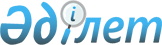 О внесении изменений в решение акима района от 22 мая 2019 года № 23 "Об образовании избирательных участков на территории Исатайского района"
					
			Утративший силу
			
			
		
					Решение акима Исатайского района Атырауской области от 20 ноября 2020 года № 51. Зарегистрировано Департаментом юстиции Атырауской области 26 ноября 2020 года № 4787. Утратило силу решением акима Исатайского района Атырауской области от 1 апреля 2024 года № 10
      Сноска. Утратило силу решением акима Исатайского района Атырауской области от 01.04.2024 № 10 (вводится в действие по истечении десяти календарных дней после дня его первого официального опубликования).
      В соответствии со статьями 33, 37 Закона Республики Казахстан от 23 января 2001 года "О местном государственном управлении и самоуправлении в Республике Казахстан" и статьей 26 Закона Республики Казахстан от 6 апреля 2016 года "О правовых актах" аким Исатайского района РЕШИЛ:
      1. Внести в решение акима района от 22 мая 2019 года № 23 "Об образовании избирательных участков на территории Исатайского района" (зарегистрировано в Реестре государственной регистрации нормативных правовых актов за № 4407, опубликовано 1 июня 2019 года в Эталонном контрольном банке нормативных правовых актов Республики Казахстан) по согласованию с Исатайской районной территориальной избирательной комиссией следующие изменения:
      в приложении указанного решения:
      1) в избирательном участке №132 цифры "24" заменить цифрами "85";
      2) текст избирательного участка №135 изложить в новой редакции:
      Местонахождение: Республика Казахстан, Атырауская область, Исатайский район, сельский округ Жанбай, село Жанбай, улица Тайыр Нысанов, здание 75, Государственное коммунальное казенное предприятие "Жанбайский сельский клуб";
      Телефон: 8/71231/25-5-04
      Границы: дома по улицам Егемен Казахстан, Т.Нысанова, М. Нурмуханова, М. Ескалиева, Х. Наубетова, Мектеп, Амангельды, Казах ауыл, Кызылбас, З. Курасулы, А.Аюпова, Жумалиева, Нарын, С. Сейфуллина, Б. Момышулы, Жанаталап, Исатай, Мынтобе, Кызтуган.
      3) Текст избирательного участка №140 изложить в новой редакции:
      Местонахождение: Республика Казахстан, Атырауская область, Исатайский район, сельский округ Аккистау, село Оркен, улица Жалтыр, здание 82, государственное учреждение "Общеобразовательная средняя школа Оркен";
      Телефон 8/71231/29-1-00
      Границы: населенные пункты Оркен, Каратубек: дома по улицам Жалтыр, Казына, Болашак, Бирлик, А.Ерекенова, Каратубек, Достык, Ш.Хусынова, К.Мендыгалиева, улица 1, улица 2, улица 3, улица 4.
      2. Контроль за исполнением настоящего решения возложить на руководителя государственного учреждения "Аппарат акима Исатайского района" (Р. Муканов).
      3. Настоящее решение вступает в силу со дня государственной регистрации в органах юстиции и вводится в действие по истечении десяти календарных дней после дня его первого официального опубликования.
					© 2012. РГП на ПХВ «Институт законодательства и правовой информации Республики Казахстан» Министерства юстиции Республики Казахстан
				
      Аким района

М. Мурзиев
